    СПБ «ГКУ ПСО КИРОВСКОГО РАЙОНА» 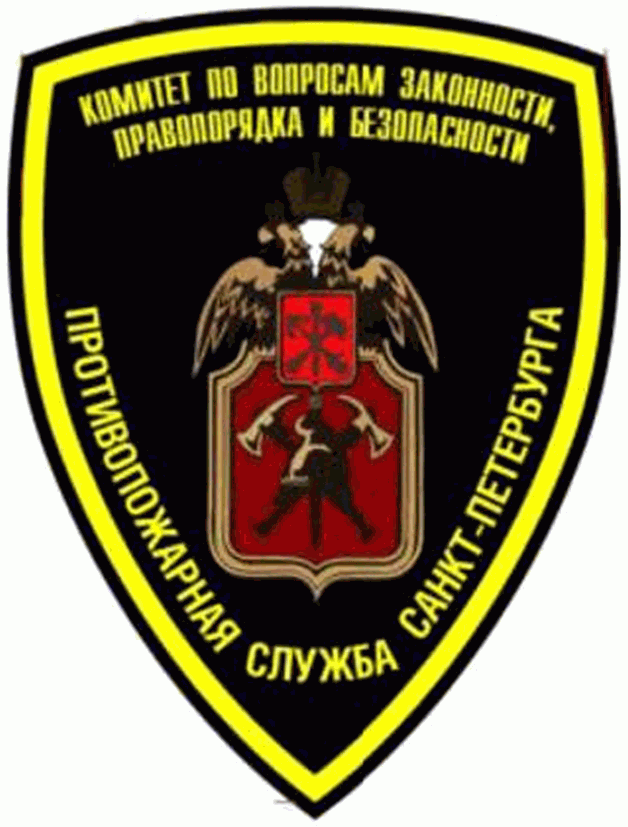 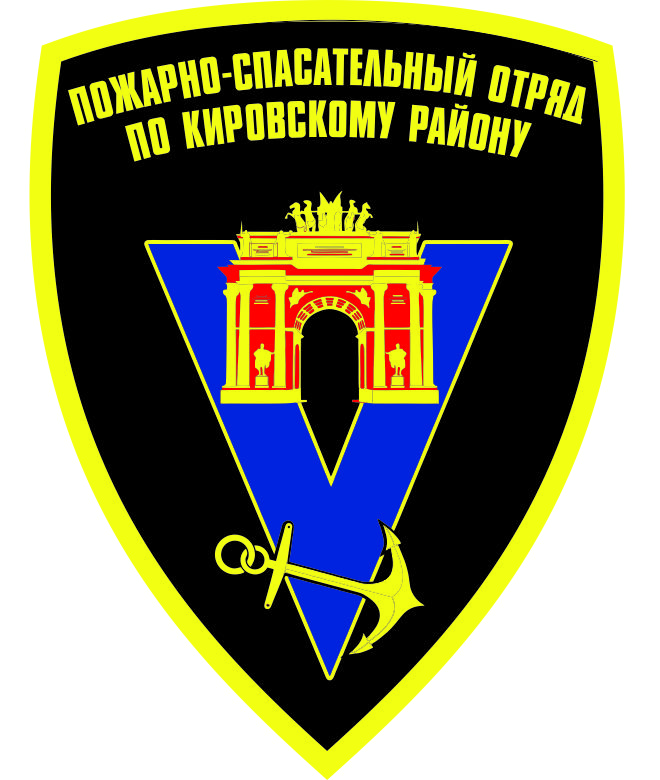                                                     ПАМЯТКА                НАСЕЛЕНИЮ ПО ПРАВИЛАМ                         ПОВЕДЕНИЯ НА ЛЬДУОсенний лед в период с ноября по декабрь, то есть до наступления устойчивых морозов, непрочен. Скрепленный вечерним или ночным холодом, он еще способен выдерживать небольшую нагрузку, но днем, нагреваясь от просачивающейся через него талой воды, становится пористым и очень слабым, хотя сохраняет достаточную толщину.Правила поведения на льду:	      Ни в коем случае нельзя выходить на лед в темное время суток и плохой видимости (туман, снегопад, дождь).      Нельзя проверять прочность льда ударом ноги. Если после первого сильного удара покажется немного воды – это означает, что лед тонкий, по нему нельзя ходить. Немедленно отходите по своему же следу к берегу, скользящими шагами, не отрывая ног ото льда и расставив их на ширину плеч, чтобы нагрузка распределялась на большую площадь. Так же поступайте при потрескивании льда и образования в нем трещин.      При вынужденном переходе водоема безопаснее всего придерживаться проторенных троп или идти по проложенной лыжне.      При переходе водоема группой необходимо соблюдать расстояние друг от друга 5-6 м.      Замерзшую реку (озеро) лучше перейти на лыжах, при этом крепления лыж расстегните, чтобы при необходимости быстро их сбросить. Лыжные палки держите в руках, не накидывая петли на кисти рук, чтобы в случае опасности сразу их отбросить.      Если имеется рюкзак, повесьте его на одно плечо, это позволит легко освободиться от груза в случае, если лед провалится.     На замерзший лед необходимо брать с собой прочный шнур длиной 20-25 метров с большой глухой петлей на конце и грузом. Груз поможет забросить шнур к провалившемуся в воду человеку, петля нужна для того, чтобы пострадавший мог надежнее держаться, продев ее под мышки.Родители, не отпускайте детей без присмотра на лед.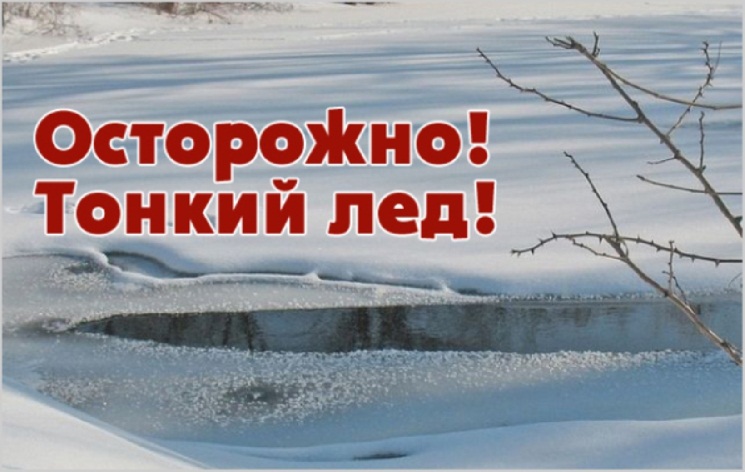 